NÁVRH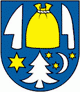 VŠEOBECNE ZÁVÄZNÉ NARIADENIE OBCE GLABUŠOVCEo činnostiach, ktorých vykonávanie je zakázané alebo obmedzené na určitý čas alebo na určitom mieste na území obce Glabušovceč. 3/2022OBEC GLABUŠOVCEv súlade s ustanovením § 6 ods. 2, zákona č. 369/1990 Zb. o obecnom zriadení v znení neskorších predpisovvydávaVŠEOBECNE ZÁVÄZNÉ NARIADENIE OBCE GLABUŠOVCEč. 3/2022 o činnostiach, ktorých vykonávanie je zakázané alebo obmedzené na určitý čas alebo na určitom mieste na území obce GlabušovceObec Glabušovce v súlade s ustanovením § 4 odseku 5 písm. a § 6 ods. 1 Zákona č. 369/1990 Zb. o obecnom zriadení v znení neskorších predpisov vydávaVšeobecne záväzné nariadenie č. 3/2020 o činnostiach, ktorých vykonávanie je zakázané alebo obmedzené na určitý čas alebo na určitom mieste na území obce Glabušovce§ 1Úvodné ustanovenia1.Toto všeobecne záväzné nariadenie (ďalej len „VZN“) upravuje činnosti, ktorých vykonávanie je zakázané alebo obmedzené na určitý čas alebo na určitom mieste na území obce Glabušovce  (ďalej len „obec“).2.Na území obce je každý povinný zdržať sa činnosti, ktoré narúšajú verejnú čistotu, verejný poriadok, zdravé podmienky a zdravý spôsob života obyvateľov obce v rozpore so všeobecne záväznými právnymi predpismi, dobrými mravmi a všeobecne                 uznávanými pravidlami občianskeho spolužitia.§ 2Znečisťovanie verejného priestranstva                                                    Na území obce Glabušovce sa zakazuje:a/  Odhadzovať mimo odpadových nádob čokoľvek: papiere, obaly všetkého druhu, zvyšky jedál, cestovné lístky, ohorky cigariet, popola a iné nepotrebné veci, odpadkyb/ Znečisťovať verejné priestranstvá čímkoľvek, napr. pľuvaním, žuvačkami, fekáliami, splaškovými vodami, odpadovými vodami, olejmi, chemikáliami, inými kvapalinami a iným podobným spôsobomc/  Vylievať na verejné priestranstvo vodu, ktorou sa umývajú okná alebo podlahyd/  Umývať, čistiť a opravovať motorové vozidlá na verejnom priestranstve s výnimkou nutného očistenia skiel, reflektorov, koncových svetiel a štátnych poznávacích značiek vozidiel, výmeny kolesa a odstránenia drobnej funkčnej závady ako výmena sviečky, žiarovky a pod.e/  Poškodzovať, znehodnocovať a ničiť akúkoľvek zeleň, verejné a pamiatkové objekty zariadenia, lavice, vázy, nádoby na odpad, zariadenia detských ihrískf/  Vypaľovať trávu, trávne porasty a lístie, voľne spaľovať akýkoľvek odpad na verejných priestranstváchg/  Z balkónov, loggií a okien umiestnených v tesnej blízkosti chodníkov vyklepávať alebo prášiť deky, šatstvo, koberce, vyhadzovať rôzne predmety           h/  Odstavovať vraky vozidiel bez evidenčného čísla na verejných priestranstvách           i/   Znečisťovať okolie smetných nádob vyberaním odpadkov alebo vysypaním mimo nich,           j/   Skladovať odpady akéhokoľvek druhu na verejnom priestranstve, pri kontajneroch, na                                                               miestnych komunikáciách a chodníkoch bez povolenia vydaného obcou                                                                                                                                                                                                                                                                                                     k/   Umiestňovať reklamy, plagáty, oznámenia na iných miestach, ako je povolené obcou          l/    Vykonávať činnosti, pri ktorých dochádza k nadmernému obťažovaniu obyvateľov          	                                                                                                                                                                                                                                                                                                                                              pachmi, prachom, dymom, hlukom a vibráciami         m/    Znehodnocovať fasády objektov striekaním farieb, maľovaním, rytím, rezaním  alebo             iným                 spôsobom          n/   Vylievať alebo vypúšťať látky škodiace vodám do pôdy, potoka alebo vodnej plochy          o/   Vypúšťať odpadové vody do vodného toku bez povolenia vydaného príslušným                                                                                                                                                                                                                                                                                                                                                                                                                                                                                                                orgánom štátnej vodnej správy          p/   Jazdiť motorovými vozidlami po verejnej zeleni, chodníkoch a parkovať na nich,  jazdiť                  vozidlami, ktoré sú nadmieru znečistené a ktoré sami alebo svojim nákladom   znečisťujú                  vozovky          q/   Prepravovať náklad, ktorý nie je dostatočne zabezpečený tak, aby rozpadávaním, alebo                 odkvapkávaním neznečisťoval vozovku, ovzdušie alebo nezamoroval okolie zápachov§ 3Detské ihriská a športoviskáNa detských ihriskách a športoviskách sa zakazuje:Používanie alkoholu, iných omamných látok a fajčeniePoškodzovanie zariadenia a jeho používanie v rozpore s účelom, na ktoré je určené, vrátane lezenia na ploty, bránkyOdstraňovanie zariadenia z priestorov ihriska (basketbalové koše, futbalové bránky vrátané sietí, oceľové tyče pre volejbalovú sieť)Vjazd motorovými vozidlamiPoužívanie zariadení detského ihriska osobami staršími ako 18 rokovPoužívanie lavičiek na iné účely ako sedenieVnášanie odpadkov alebo väčších predmetov, nesúvisiacich s účelom daného zariadenia§ 4Lepenie plagátovZakazuje sa znečisťovať verejné priestranstvá a zariadenia umiestnených na nich (stĺpyverejného osvetlenia, autobusové zastávky, orientačné a informačné zariadenia) vylepovaním plagátov, iných propagačných materiálov.§ 5Nočný pokojČas nočného pokoja na území obce je od 22.00 hod. do 6.00 hod. nasledujúceho dňa.Nočný pokoj sa zakazuje rušiť hlukom, infrazvukom, vibráciami nad mieru primeranú pomerom (krikom, spevom, produkciou hudby, hlukom motorov áut, strojov, výbušnín, pyrotechnikou a pod.)Zákaz sa ďalej nevzťahuje na vykonávanie sezónnych prác pri zabezpečovaní nevyhnutnej údržby ciest, miestnych komunikácií a verejnej zelene (odstraňovanie snehu, poľadovice, živelné pohromy, odstraňovanie havárií a pod.)§ 6Rušenie pokoja prevádzkou motorových vozidielZakazuje sa jazdiť motorovým vozidlom (auto, motocykel, štvorkolka a pod.) zámerne takým spôsobom, že motor, pneumatiky, alebo iné súčasti vozidiel vydávajú hlasné nepríjemné a verejnosť obťažujúce zvuky.Zákaz podľa predchádzajúceho bodu sa netýka riadne organizovaných, oznámených a povolených športových alebo iných podujatí.§ 7Parkovanie motorových vozidielZakazuje sa parkovanie motorových vozidiel na obecnej zeleniZakazuje sa parkovanie motorových vozidiel spôsobom, ktorý bráni prejazdu iných vozidiel, najmä zdravotnej služby, polície, odvozu odpadu, vozidiel zimnej údržby komunikácii.§ 8Používanie pyrotechnických výrobkovNa území obce nie je možné používať pyrotechnické výrobky kategórie F3 a F4, okrem spoločenských podujatí organizovaných obcou Glabušovce  alebo obci vopred oznámených, za prítomnosti plnoletej osoby.Používanie pyrotechnických výrobkov ostatných kategórií sa obmedzuje na čas do21.00 hod. okrem použitia pyrotechnických výrobkov v období od 31. decembra príslušného kalendárneho roka do 1. januára nasledujúceho kalendárneho roka.§ 9Záverečné ustanoveniaNa tomto všeobecne záväznom nariadení sa uznieslo Obecné zastupiteľstvo obce Glabušovce , dňa 21.2.2022. uznesením č.   15/2022Toto všeobecne záväzné nariadenie o činnostiach, ktorých vykonávanie je zakázané alebo obmedzené na určitý čas alebo na určitom mieste na území obce Glabušovce  nadobúda účinnosť dňom 22.02.2022.V Glabušovciach,  21.2.2022Štefan Chudýstarosta obceNávrh tohto všeobecné záväzného nariadenia ( VZN )Vyvesený na úradnej tabuli obce dňa:4.02.20224.02.2022Dátum začiatku lehoty na pripomienkové konanie:4.02.20224.02.2022Dátum ukončenia pripomienkového konania:16.02.202216.02.2022Schválené všeobecne záväzné nariadenieNa rokovaní obecného zastupiteľstva dňa:Na rokovaní obecného zastupiteľstva dňa:21.02.202221.02.2022Vyhlásené vyvesením na úradnej tabuli obce dňa:Vyhlásené vyvesením na úradnej tabuli obce dňa:22.02.202222.02.2022VZN nadobúda účinnosť dňom:VZN nadobúda účinnosť dňom:22.02.202222.02.2022